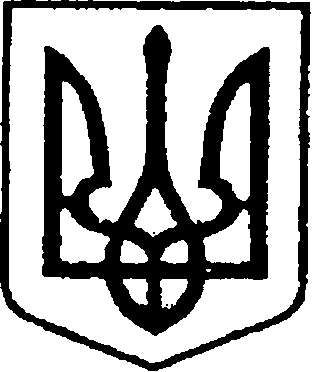 УКРАЇНАЧЕРНІГІВСЬКА ОБЛАСТЬМІСТО НІЖИНМ І С Ь К И Й  Г О Л О В А  Р О З П О Р Я Д Ж Е Н Н Явід 07 лютого 2019 р.		           м. Ніжин	                                            №41Про оголошення подяк міського голови 	Відповідно до статей 42, 59 Закону України «Про місцеве самоврядування в Україні», статті 38 Регламенту виконавчого комітету Ніжинської міської ради Чернігівської області VІІ скликання, затвердженого рішенням виконавчого комітету Ніжинської міської ради Чернігівської області VІІ скликання від 11.08.2016 р. №220, розпорядження міського голови від 15.04.2015 р. №47 «Про встановлення заохочувальних відзнак міського голови та затвердження Положення про них»: 1.Оголосити Подяку міського голови  за зразкове виконання заходів цивільного захисту в 2018 році та особистий внесок у підвищення готовності до дій по запобіганню та ліквідації наслідків надзвичайних ситуацій:1.1.Матюхіну Олександру Андрійовичу – директору державного підприємства НВК «Прогрес»;1.2.Коту Сергію Васильовичу – директору ТОВ «Ніжинський хлібобулочний комбінат»;1.3.Хижняк Світлані Василівні – інженеру з охорони праці                          ТОВ «НіжинХліб»;1.4.Шуляку Володимиру Миколайовичу – методисту міського методичного кабінету управління освіти Ніжинської міської ради;1.5.Шейко Олені Леонідівні – заступнику головного лікаря по медичній частині КЛПЗ «Ніжинська центральна міська лікарня ім. М.Галицького»;1.6.Карпенку Віктору Миколайовичу – начальнику відділу транспорту та зв’язку управління житлово-комунального господарства та будівництва Ніжинської міської ради;1.7.Павлюченко Тетяні Миколаївні – директору Ніжинської загальноосвітньої школи №15;1.8.Кулику Володимиру Ігнатовичу – технічному директору                       КП «Ніжинське управління водопровідно-каналізаційного господарства» Ніжинської міської ради;1.9.Бічуку Павлу Вікторовичу – фахівцю з питань цивільного захисту залізничної станції «Ніжин»;1.10.Гагуту Володимиру Леонідовичу – інженеру з охорони праці, відповідальному за організацію цивільного захисту Ніжинського медичного коледжу Чернігівської обласної ради;1.11.Сердюку Валентину Івановичу – майстру газодимозахисної служби шістнадцятої державної пожежно-рятувальної частини (м. Ніжин) четвертого державного пожежно-рятувального загону Управління Державної служби України з надзвичайних ситуацій у Чернігівській області.	Підстава: службова записка начальника відділу з питань надзвичайних ситуацій та цивільного захисту населення виконавчого комітету Ніжинської міської ради Чернишова Г. Г. від 06.02.2019 р.2.Відділу юридично-кадрового забезпечення апарату виконавчого комітету Ніжинської міської ради (Лега В. О.) забезпечити оприлюднення цього розпорядження на сайті Ніжинської міської ради протягом п’яти робочих днів з дати прийняття.          3.Відділу бухгалтерського обліку апарату виконавчого комітету Ніжинської міської ради (Єфіменко Н. Є.) забезпечити виконання цього розпорядження  у частині видачі бланків Подяк та рамок.            4.Контроль за виконанням цього розпорядження покласти                                на першого заступника міського голови з питань діяльності виконавчих органів ради Олійника Г. М.Міський голова 						                              А. В. Лінник